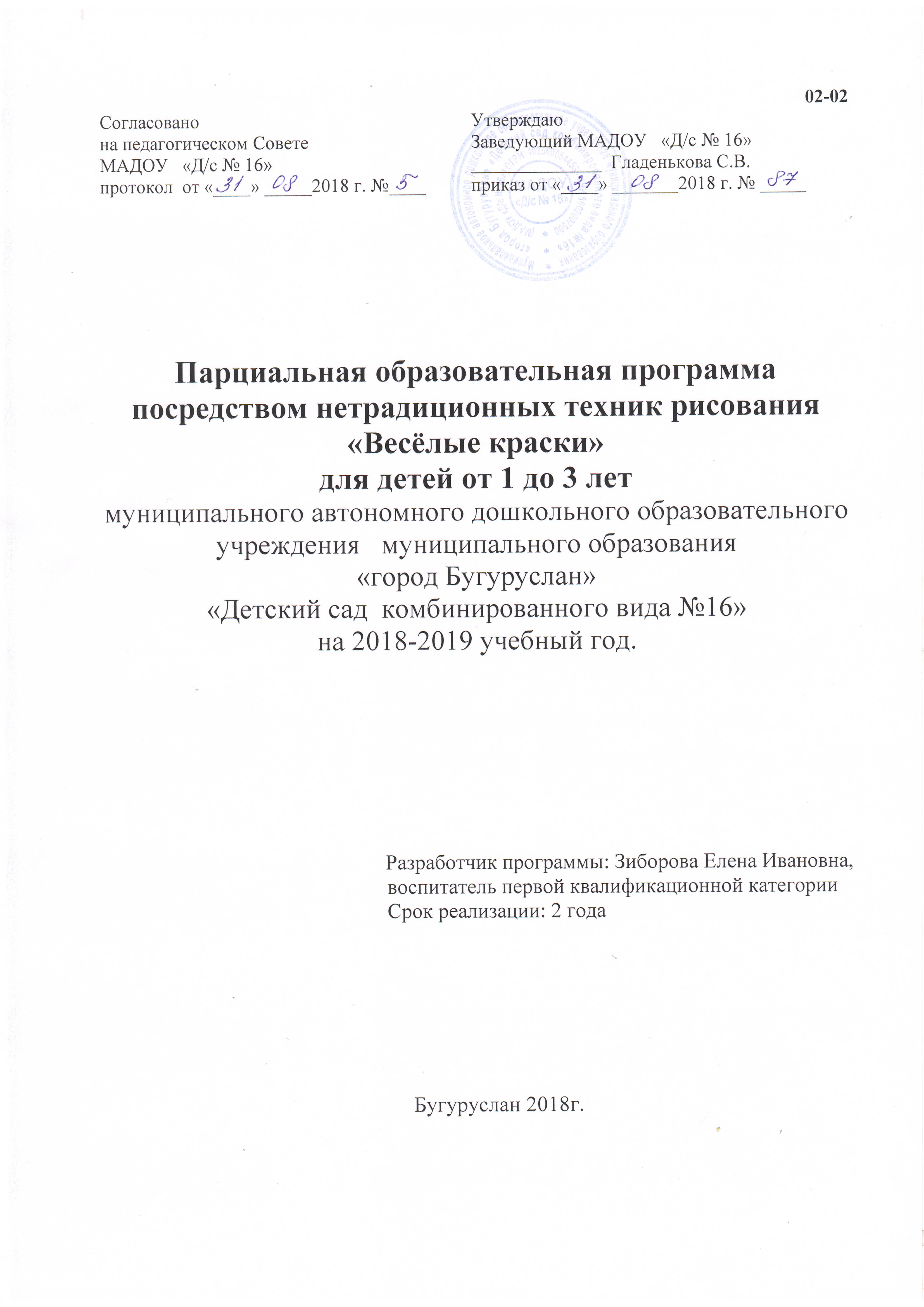 ОГЛАВЛЕНИЕ1. Пояснительная записка.Парциальная программа по художественно-эстетическому развитию воспитанников посредством нетрадиционных техник является нормативным документом, в котором представлены основные умения и навыки, подлежащие усвоению в процессе образовательной деятельности, определены наиболее оптимальные и эффективные для детей раннего дошкольного возраста содержание, формы, методы и приемы организации образовательного процесса с целью формирования интегративных качеств, соответствующих ФГОС.     Изобразительная деятельность ребенка в раннем и дошкольном возрасте является одним из естественных специфически детских видов деятельности. В процессе руководства ею открывается возможность решения широкого круга задач воспитательно-образовательного характера.Одной из важнейших проблем детской возрастной и  педагогической психологии является проблема развития мелкой моторики.Родителей и педагогов всегда волновали вопросы: как обеспечить полноценное развитие ребенка? как подготовить его к школе? Один из «практических» ответов на оба эти вопроса - развитие у детей мелкой моторики и улучшение координации движений.Проблема по развитию мелкой моторики рук детей 2-3 лет не теряет своей актуальности. Поэтому есть необходимость специальной целенаправленной работы по развитию тонких координированных движений рук.Актуальность данного направления прописана в ФГОС ДО и заключает в себе  использование систематических упражнений как «организованного вида деятельности, способствующего развитию мышления, речи, общения, воображения и детского творчества, личностного, физического и художественно-эстетического развития детей».Данная программа составлена на основе:- парциальной программы художественно-эстетического  развития детей 2-7 лет  в изобразительной деятельности «Цветные ладошки» Лыковой И. А.;  - Дудко Е.А. «Рисуй со мной. Парциальная программа 1-3 года» Издательство: Детство–Пресс, 2018г.1.1.2. Цель и задачи  реализации ПрограммыЦель программы: создание условий для развития у детей мелкой моторики,  творческих способностей, фантазии, воображения средствами нетрадиционного рисования.Задачи:• Развивать эмоциональную отзывчивость при восприятии картинок, иллюстраций. Обращать внимание детей на выразительные средства, учить замечать сочетание цветов.• Развивать творческие способности детей.• Подводить детей к созданию выразительного образа при изображении предметов и явлений окружающей деятельности.• Воспитывать у детей интерес к изобразительной деятельности.• Воспитывать культуру деятельности, формировать навыки сотрудничества.• Обучать приемам нетрадиционной техники рисования и способам изображения с использованием различных материалов.• Знакомить детей с изобразительным искусством разных видов и жанров, учить понимать выразительные средства искусства.• Учить детей видеть и понимать красоту природы, произведений классического искусства, окружающих предметов.• Формировать умение оценивать созданные изображения.Участники программы:ВоспитательДети, посещающие группу в возрасте 1-3летРодителиМузыкальный руководительПрограмма реализуется в группах раннего возраста (1 – 3 лет).Интеграция разных видов изобразительного искусства и художественной деятельности детей на основе принципа взаимосвязи обобщённых представлений (интеллектуальный компонент) и обобщённых способов действий (операциональный компонент) обеспечивает оптимальные условия для полноценного развития художественно-эстетических способностей детей в соответствии с их возрастными и индивидуальными возможностями.1.1.3Принципы и подходы к формированию  ПрограммыКомплексность подхода при реализации учебно-воспитательных задач, предполагающих, в первую очередь, развивающую направленность программы. Данная комплексность основывается на следующих принципах:-принцип культуросообразности: построение и корректировка универсального эстетического содержания программы с учетом региональных культурных традиций;-принцип системности и последовательности: постановка и корректировка задач эстетического восприятия и развития детей в логике «от простого к сложному», « от близкого к далекому», «от хорошо известного к малоизвестному и неизвестному»;- принцип взаимосвязи продуктивной деятельности с другими видами детской активности;- принцип интеграции различных видов изобразительного исскуства и художественной деятельности;принцип эстетизации развивающей предметно-пространственной среды и быта в целом;- принцип обогащения сенсорно-чувственного опыта;- принцип оптимизации и гуманизации учебно-воспитательного процесса- принцип интереса: построение и корректировка программы с опорой на интересы отдельных детей и детскогосо общества (группы детей) в целом .1.1.4.Значимые для разработки и реализации Программы характеристикиВозрастные особенности мелко моторных навыков детей 1-3лет.Ребенок хорошо оперирует маленькими и тонкими предметами: умеет держать карандаш, ручку, фломастер пятью или четырьмя пальцами (к возрасту 3 лет — тремя пальцами) и рисует ими простые линии и формы, проводит прямую линию, копирует круг, лепит из пластилина, нанизывает бусы на шнурок, листает книгу постранично, хорошо управляет указательными пальцами обеих рук, начинает осваивать ножницы.Собирает пирамидку из восьми элементов, соблюдая размерность, строит башню из восьми кубиков, складывает сюжетные конструкции из кубиков (дом, мост, паровоз).Расстегивает и застегивает пуговицы и молнии, липучки на одежде, пытается завязывать шнурки на ботинках; меняет одежду на кукле; осваивает кнопки на телефоне и клавиатуру компьютера; ловко управляется с ложкой, зубной щеткой, расческой.1.1.5	Планируемые результаты освоения Программы-динамика в развитии тонкомоторных навыков;-знакомство с нетрадиционными техниками рисования;-получение практических навыков и умения рисовать пальчиками, губкой, используя штампы, ватные палочки и другие подручные материалы для изодеятельности;-появление устойчивого интереса к разнообразным видам и способам рисования;-обогащение словарного запаса детей.II. СОДЕРЖАТЕЛЬНЫЙ РАЗДЕЛ2.1. Календарно-тематическое планирование2.1.2. Особенности образовательной деятельности разных видов и культурных практикПрограмма предполагает работу с детьми в форме занятий, совместной работе детей с педагогом, а так же их самостоятельной творческой деятельности.Основная задача на всех этапах - содействовать развитию инициативы, выдумки и творчества детей в атмосфере эстетических переживаний и увлеченности, совместного творчества взрослого и ребенка. Все задания соответствуют по сложности детям определенного возраста. Это гарантирует успех каждого ребенка и, как следствие воспитывает уверенность в себе. Предполагаются игры-упражнения, упражнения по цветоведению, задания, обогащающие словарный запас детей. Информативный материал, небольшой по объему, интересный по содержанию, дается как перед выполнением работы, так и во время рисования. 2.1.3. Способы и направления поддержки детской инициативы. Описание вариативных форм, способов, методов и средств реализации Программы с учетом возрастных и индивидуальных особенностей воспитанников, специфики их образовательных потребностей и интересовСпособы поддержки инициативы детей:-создание условий для свободного выбора детьми деятельности, участников совместной деятельности;-создание условий для принятия детьми решений, выражения своих чувств и мыслей;-недирективную помощь детям, поддержку детской инициативы и самостоятельности в разных видах деятельности Направления поддержки детской инициативы:-творческая инициатива – предполагает включенность ребенка в сюжетную игру как основную творческую деятельность, где развиваются воображение, образное мышление;-инициатива как целеполагание и волевое усилие – предполагает включенность ребенка в разные виды продуктивной деятельности – рисование, лепку, конструктивное моделирование, где развиваются произвольность, планирующая функция речи;-коммуникативная инициатива–предполагает включенность ребенка во взаимодействие со сверстниками, где развиваются эмпатия, коммуникативная функция речи;-презентовать продукты детского творчества другим детям, родителям, педагогам (концерты, выставки и др.).2.1.4. Особенности взаимодействия педагогического коллектива с семьями воспитанниковФГОС ДО п 2.7. прописывает что развитие ребенка  в разных видах детской деятельности и  обучение родителей приемам совместной деятельности привлекая их как участников  и так же обучение выстраивается через виды детской деятельности. В основу реализации Программы по работе с семьёй  заложены следующие принципы:1) Доброжелательный и доверительный стиль общения. 2) Индивидуальный подход к каждой семье 3) Сотрудничество, а не наставничество. 4) Серьёзная подготовка к родительским встречам разной формы 5) ДинамичностьПримерные формы работы с родителями- Мастер-классы для родителей. Взрослый вместе с детьми участвует в какой-либо деятельности, вместе создают продукт. В ходе продуктивной деятельности вместе с детьми сидеть за общим столом и выполнять такую же работу, что и они, или часть коллективной работы, оказывая при необходимости помощь детям как старший партнёр.- Информационные стенды;-Открытые просмотры ОД и других видов деятельности.
- Родительское собрание на тему «Использование нетрадиционного рисования»- Консультации по применению различных техник нетрадиционного рисования.- Помощь в приобретении материалов для рисования.- Участие в конкурсах рисунков, поделок, праздничных поздравлениях.-  Организация выставок, совместных творческих работ.III.ОРГАНИЗАЦИОННЫЙ РАЗДЕЛ ПРОГРАММЫ3.1. Особенности материально-технического обеспечения Программы, обеспеченности методическими материалами и средствами обучения и воспитанияДанная программа предусматривает построение процесса обучения по спирали с усовершенствованием на каждом этапе до качественного нового уровня знаний. Программа предусмотрена для детей раннего возраста.Программа реализуется в следующих условиях:- оснащение развивающей предметно-пространственной среды  речевым уголком, фотовыставками, предметами декоративно-прикладного творчества народных умельцев, предметами народного быта; сюжетные картины, иллюстрации к сказкам.     - применение в образовательном процессе наглядно-методическими изданиями: тематическими плакатами для обогащения восприятия детей, уточнения их представлений об окружающем мире «Осень», «Зима», «Весна», «Лето», «Фрукты» , «Овощи»;- дидактические плакаты для развития чувства формы, цвета,  композиции и др. «Радуга», «Цветные пейзажи» «Картины животных», «Тематические картины».- серия альбомов для детского художественного творчества, образцы работ-      художественный материал, инструменты и их «заместители»: бумага, основа для композиций: листы белой и тонированной бумаги в формате А-4,А-3;- альбомы для детского  художественного творчества;- рулоны обоев на бумажной основе;- тарелки - 12 ш., гуашь - 12 шт., краски акварельные, акриловые (для педагога), палочки, природный  и бросовый материал, восковые цветные карандаши, поролоновые губочки, пробки разной фактуры (прессованные из дерева, пластмассовые),картофельные штампы, мисочки для разведения гуаши, бумажные и влажные салфетки, клеенка.- Информационно-коммуникационное оснащение: DVD проигрыватель, магнитофон, диски - оборудование: место для занятий кружка, где имеется 2 стола, 12 стульев,  магнитная доска, фланелеграф;Объём и сроки освоения программы  Продолжительность программы определяется:-постепенным освоением сенсорных эталонов формы, цвета, величины, постепенным усложнением образовательной программы;-процессами психического развития ребёнка;-объёмом материалов;-групповым характером освоения программного материала и предъявления образовательного результата.3.1.1. Время и сроки реализации Программы  Мероприятия проводятся в течение учебного года 1 раз в неделю  с сентября по май включительно Программа рассчитана на два года обучения. Длительность каждого мероприятия рассчитана на 10 минут, согласно СанПиН 2.4.1. 3049-13 от 15.05.2013.Группа комплектуется по возрастному принципу. Оптимальное количество детей в группе – 10 человек.  Занятия по программе кружка «Волшебные краски» проводятся в группе, во второй половине дня. 3.1.2. Научно-методическое обеспечение Программы1. И. А. Лыкова Цветные ладошки - авторская программа М.: «Карапуз-дидактика», 2007. – 144с., 16л. вкл. 2. Р. Г. Казакова Рисование с детьми дошкольного возраста: Нетрадиционные техники, планирование, конспекты занятий. – М. : ТЦ Сфера, 2005.-120с. 3. Дудко Е.А. «Рисуй со мной. Парциальная программа 1-3 года» Издательство: Детство–Пресс, 2018г.4. Е. П. Арнаутова Педагог и семья. – М.: Изд. дом «Карапуз», 2001.-264с5. Давыдова Г.Н. «Нетрадиционные техники рисования в детском саду» - М.,2012 
6. «Рисуем без кисточки» А. А. Фатеева Академия развития, 2006
7. «Яркие ладошки» Н.В. Дубровская «Детство-пресс» 2004
8. « Рисунки, спрятанные в пальчиках» Н.В. Дубровская «детство-пресс» 20036«Дошкольное воспитание» - №4 1993 г.7 «Дошкольное воспитание» - №2 1996 г.8. «Дошкольное воспитание» - № 2 2004 г.9. «Дошкольное воспитание» - №8 2005 г.10.«Дошкольное воспитание» - №6 2007 г.11. «Дошкольное воспитание» - №7 2007 г.Дополнительный раздел 4.1. Формы отчётности образовательных результатовПри посещении кружка «Волшебные краски» каждый ребёнок отмечается в табеле посещаемости, отчётность представлена в материалах диагностики. Кроме этого в конце учебного года на итоговом педсовете предоставляется аналитическая справка о проделанной работе по кружку.4.2. Формы предъявления и демонстрации образовательных результатовОрганизация выставок продуктов совместного творчества, интерьера в группе и помещениях ДОУ.Фотоматериалы.Открытое занятие для родителей в конце учебного года.4.3. Оценочные материалыМониторинг результатов освоения детьми программы по нетрадиционной технике рисованияПрограмма предполагает необходимый учёт техники выполнения работ, сравнительное диагностирование детей в конце учебного года.Оценка результатов деятельностиДля оценки уровня развитие мелкой моторики детей раннего дошкольного возраста посредством нетрадиционного рисования использовались диагностические методики оценки психомоторного развития дошкольников,  предложенные учеными  Озерецким Н.О. и Гуревичем Н.И. в своей книге «Психомоторика».
Приложение«Карта мониторинга для исследования уровня развития мелкой моторики у детей раннего возраста».Уровень развития мелкой моторики у детей младшего дошкольного возраста можно определить с помощью следующих заданий:Задание № 1
 Выполнение по зрительному образцу: 
· соединяй 1 и 2 пальцы в кольцо - "O-KEY"
· пальцы сжаты в кулак, 2 и 3 пальцы вытянуты - "зайчик"
· 2 и 3 пальцы - "коза-дереза"
То же левой рукой.Задание № 2
Выполнение по тактильному образцу с выключением зрительного анализатора: 
· с закрытыми глазами задать своей рукой "зайчика" и "козу"
· открыть глаза - повтор движений. Задание №3
 Перенос позы с выключением зрительного анализатора: 
· Взрослый делает позу на левой руке, ребенок повторяет на правой и наоборот ("зайчик" и "коза"). Оценка результата воспитателем.     ( + ) -  0 баллов  – ребенок не справился с заданием.    ( - ) -  0,5 баллов  - ребенок справился с помощью взрослого.    ( =) – 1 балл – ребенок справился с заданием.По итогам выполнения задания баллы суммируются и соотносятся с конкретным уровнем развития мелкой моторики рук:2,5-3 балла – высокий уровень развития мелкой моторики рук,1,5-2 баллов – средний уровень развития мелкой моторики рук,0-1 балл – низкий уровень развития.Оценка результатов с точки зрения психологии.
1) Ребенок не может найти нужный набор движений (перебирает пальцы, помогает другой рукой, ошибается) 
Оценка: нарушение  кинестетического  праксиса, левая рука - правое полушарие правая рука или обе - теменная. 
2) Ребенок неправильно располагает позу в пространстве, воспроизводит позу зеркально. 
Оценка: нарушение зрительно-пространственной организации движения.
3) Ребенок воспроизводит позу только правого указательного пальца, левого - игнорирует. 
Оценка: односторонняя пространственная агнозия. 
4) С трудом переключается на новую позу, повторяет одно из предыдущих движений. 
Оценка: инертность движений (лобные доли). 
5) Не может воспроизвести позу, заданную на другой руке. (Справа налево - теменные отделы левого полушария; слева направо - правое полушарие).Оценка: нарушение кинестетической основы движения№Разделы программыстр.I. ЦЕЛЕВОЙ РАЗДЕЛ ПРОГРАММЫI. ЦЕЛЕВОЙ РАЗДЕЛ ПРОГРАММЫI. ЦЕЛЕВОЙ РАЗДЕЛ ПРОГРАММЫ1.1.Пояснительная записка31.1.2.Цель и задачи  реализации Программы3 1.1.3.Принципы и подходы к формированию  Программы41.1.4.Значимые для разработки и реализации Программы характеристики41.1.5Планируемые результаты освоения Программы5II.СОДЕРЖАТЕЛЬНЫЙ РАЗДЕЛ II.СОДЕРЖАТЕЛЬНЫЙ РАЗДЕЛ II.СОДЕРЖАТЕЛЬНЫЙ РАЗДЕЛ 2.1.Описание образовательной деятельности Тематическое планирование образовательной деятельности (с кратким содержанием занятий)5-102.1.2.Особенности образовательной деятельности разных видов и культурных практик102.1.3.Способы и направления поддержки детской инициативы. Описание вариативных форм, способов, методов и средств реализации Программы с учетом возрастных и индивидуальных особенностей воспитанников, специфики их образовательных потребностей и интересов10-112.1.4.Особенности взаимодействия педагогического коллектива с семьями воспитанников11III.ОРГАНИЗАЦИОННЫЙ РАЗДЕЛ ПРОГРАММЫIII.ОРГАНИЗАЦИОННЫЙ РАЗДЕЛ ПРОГРАММЫIII.ОРГАНИЗАЦИОННЫЙ РАЗДЕЛ ПРОГРАММЫ3.1.Особенности материально-технического обеспечения Программы, обеспеченности методическими материалами и средствами обучения и воспитания 113.1.1.Время и сроки реализации Программы123.1.2.Научно-методическое обеспечение Программы124Дополнительный разделДополнительный раздел4.1.Оценочные материалы13-14     Время проведенияТема занятияЗадачиТехника нетрадиционного рисованиясентябрь1.«Картинки на песке» Познакомить детей с техникой рисование пальчиками;учиться опускать пальчик в краску, и наносить отпечаток на бумагу;учить пользоваться салфеткой.Рисование пальчиками (по контуру)сентябрь2.«Весёлый человечек»Познакомить с нетрадиционной изобразительной техникой рисования пальчиками на песке. Показать приёмы получения точек и коротких линий. Сравнение свойств сухого и влажного песка.Рисование пальчиками (по контуру)сентябрь3.« Весёлые грибочки»Учить наносить ритмично и равномерно точки на всю поверхность бумаги.Рисование пальчиками (по контуру)сентябрь4. «Разноцветные мячики»Развивать творческие способности через рисование пальчиками;развивать мелкую моторику пальцев рук.Рисование пальчиками (по контуру)октябрь5. «Наша уточка с утра» Рисование круглых двуцветных предметов: создание контурных рисунков, замыкание линии в кольцо и раскрашивание, повторяющее очертания нарисованной фигуры.Рисование Рисование ладошками (коллективные работы) пальчикамиоктябрь6. «Разноцветные цветочки»Рисование овальных предметов: создание контурных рисунков, замыкание линии в кольцо и раскрашивание, повторяющее очертания нарисованной фигуры.Рисование Рисование ладошками (коллективные работы) пальчикамиоктябрь7. «Прилетели гули» Создание ритмичной композиции. Сочетание изобразительных техник: рисование  – ватными палочками.Рисование Рисование ладошками (коллективные работы) пальчикамиоктябрь8. «Цветные ладошки» Знакомить с новой техникой рисования; учить плотно прижимать всю ладонь к бумаге;развивать интерес к рисованию.Рисование Рисование ладошками (коллективные работы) пальчикаминоябрь9. «Листочки танцуют»Освоение техники рисования кисточкой (промывание, набирание краски, примакивание). Рисование осенних листьев – отпечатки на голубом фоне (небе). Развитие чувства цвета и ритманоябрь10. «Вот ёжик - ни головы, ни ножек»Создание образа ёжика в сотворчестве с воспитателем: дорисовывание «иголок» - пластмассовой вилочкой. Дополнение образа по своему желанию Продолжать знакомить с техникой печатанья ладошками; учить плотно прижимать всю ладонь к бумаге;-развивать чувство, композиции, воспитывать интерес к коллективному творчеству.ноябрь11. «Рыбка плавает в пруду»Закрепить умение украшать простые по форме предметы, нанося рисунок по возможности равномерно на всю поверхность бумаги. Воспитывать аккуратность.ноябрь12. « Рябинка»Учить рисовать на ветке ягодки (пальчиками) и листики (примакиванием).Закрепить данные приёмы рисования.декабрь13. «Вот какие ножки у сороконожки»Освоение техники рисования вертикальных линий. Дорисовывание ножек длинной сороконожке, изображенной воспитателем. Развитие чувства формы и ритма.Рисование ватными палочкамидекабрь14. «Снежок порхает, кружится»Создание образа снегопада. Закрепление приема рисование пальчиками или ватными палочками. Развитие чувства цвета и ритма.Рисование ватными палочкамидекабрь15.Узор на варежкеВоспитывать интерес к рисованию нетрадиционными способами; учить удерживать тонкий предмет замкнутыми пальцами.Рисование ватными палочкамидекабрь16. «Маленькой ёлочке холодно зимой»Развивать творческие способности  детей.Развивать мелкую моторику пальцев рук. Рисование пальчиками. Учить наносить отпечатки по всей поверхности листа (снежинки, снежные комочки)Рисование ватными палочкамидекабрь17.«Весёлый снеговичок»Упражнять в технике тычка полусухой жёсткой кистью. Продолжать учить использовать такое средство выразительности, как фактураРисование ватными палочкамиянварь18. Пушистые снежинкиПознакомить детей с техникой рисование поролоном;учиться обхватывать мягкий предмет не прикладывая силу;развивать интерес к окружающему.Оттиск поролономянварь19. «Мои рукавички» Упражнять в технике печатания. Закрепить умение украшать предмет несложной формы, нанося рисунок по возможности равномерно на всю поверхность.Оттиск поролономянварь20. «Мои любимые домашние животные»Познакомить с техникой рисования тычком полусухой жёсткой кистью-учить имитировать шерсть животногоОттиск поролономфевраль21.«Вот какие у нас сосульки!»Освоение способа рисования вертикальных линий разной длины кисточкой. Развитие чувства формы, цвета, ритма.Оттиск пробкойфевраль22.«Автомобиль для папы»Упражнять в рисовании пальчиками, вызвать интерес к подарку для папыОттиск пробкойфевраль23.«Солнышко лучистое» Рисование ладошками. Учить быстро наносить краску на ладошку и делать отпечатки-лучики у солнышка. Развивать цветовосприятие.Оттиск пробкойфевраль24.«Мимоза для мамочки» Продолжать упражнять в рисовании пальчиками, скатывании шариков из салфеток. Развивать чувство композиции.Оттиск пробкоймарт25. «Цветок для мамы»Закрепить умения рисовать нетрадиционным способом;воспитывать чувство прекрасного.Тычок жесткой полусухой кистьюРисования пальчикамимарт26. «Нарядные матрешки» Закрепить умение украшать простые по форме предметы, нанося рисунок по возможности равномерно на всю поверхность бумаги. Упражнять в технике печатания. Развивать чувство ритма, композицииТычок жесткой полусухой кистьюРисования пальчикамимарт27.«Цыплятки»  Развивать творческиеспособности; упражнять в распределении силы удара кистью; закреплять умение различать цвета. Создание выразительных образов желтых цыплят, гуляющих по зеленой травке. Самостоятельный выбор художественных материалов Тычок жесткой полусухой кистьюРисования пальчикамимарт28. « Божьи коровки на лужайке»Развивать чувство цвета и композиции; совершенствовать навыки собирать пальцы в кучку;развивать интерес к мышлению, окружающему. Закрепить умения равномерно наносить точки на всю поверхность предмета.Тычок жесткой полусухой кистьюРисования пальчикамиапрель29. «Птички – невелички»Создание у детей яркого эмоционального отклика на необычный способ создания изображений. Знакомство с возможностью получения образов с помощью отпечатков ладошек. Понимание связи между формой ладошки и очертаниями изображаемого объекта (птички летят).Оттиск печатками из картофеляапрель30. « Цветочек радуется солнышку»Упражнять в технике печатания печатками. Учить рисовать цветок, дополнять стебельком, листиками ,травкой вокруг .Развивать чувство композиции.Оттиск печатками из картофеляапрель31.  «Жили у бабуси два весёлых гуся»Продолжать использовать ладонь как изобразительное средство. Закреплять умение дополнять изображение деталями.Оттиск печатками из картофеляапрель32.«Вот какой у нас салют!»Создание красивой коллективной композиции в сотворчестве с воспитателем. Рисование огней салюта нетрадиционными приемами (примакивание тампоном, тряпочкой, пробкой); распределять силу на кончики пальцев; закрепить умение ритмично наносить рисунок на всю поверхность листа. Воспитание интереса к наблюдению красивых явлений в окружающей жизни и их отражению в изобразительной деятельности.Оттиск печатками из картофелямай33. «Разноцветные флажки»Самостоятельное рисование красивых узоров на флажках разной формы. Воспитание самостоятельности, уверенности. Развитие чувства формы и цветаРисование поролономмай34. «Одуванчики»Совершенствовать  возможности использования в изобразительной деятельности различных предметов;развивать умение обхватывать твердые предметы прилагая силу; воспитывать любовь к природе. Закрепить умения детей использовать знакомые техники рисования. Учить создавать выразительный образ одуванчиков.Развивать чувство композиции.Рисование пробкоймай35. «Радуга-дуга»Создание образа сказочной радуги и цветных королевств (по выбору, развитие творческого воображенияТычок жесткой полусухой кистьюмай36. «Улитка, улитка, выпусти рога»Продолжать формировать интерес к изображению предметов пластилином на плоскости.37. «Воздушные шары»Научить прикреплять готовую форму на плоскость путём равномерного расплющивания по поверхности основы.Фамилия Имя ребенкаЗадание № 1
баллЗадание № 2баллЗадание № 3
баллИтогоколичество баллов1.2.3.